Tema/ objeto de conhecimento: juros simples e porcentagem.PorcentagemA expressão porcentagem ou percentagem é comumente usada para fazermos uma comparação onde uma quantidade total é subdividida em 100 partes. Assim cada uma dessas 100 partes seria um por cento (1%) da quantidade total. Inicialmente usa-se então a porcentagem para se estabelecer uma relação de uma quantidade em relação ao total. Porém, é frequente o uso de expressões que representam aumentos (acréscimos) ou reduções (decréscimos) em relação a valores ou quantidades, sempre tomando por base 100, a divisão do total em 100 partes.  Exemplos:a) 15% de 100 litros de gasolina correspondem a 15 litros;b) 40% de 1000 kg de carne correspondem a 400 kg;c) 8% de 2500 veículos correspondem a 200 veículos. 1) Razão centesimal: é toda a razão ou fração em que o denominador vale 100. Alguns exemplos:  .Podemos representar uma razão centesimal na forma decimal, assim teríamos:Os valores 0,03;  0,12;  0,985 ou 4,38 são chamadas taxas percentuais. Note que essas taxas foram obtidas multiplicando o número decimal por 100, o que corresponde mover a vírgula duas casas para a direita, nesse número. Considere o seguinte problema: Luís quer vender 15% do total de 100 litros de leite que ele tira por dia, na fazenda.  Quantos litros de leite Luís quer vender, por dia?Resolvendo:Quanto é 15% de 100 litros?   Logo, Luís quer vendeu 15 litros de leite por dia. Porcentagem é o valor obtido ao aplicarmos uma taxa percentual a um determinado valor inicial.O valor acima poderia também ser obtido a partir de uma regra de três simples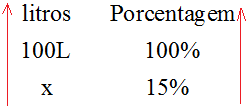 Portanto o valor percentual correspondente é de 15 litros.ATIVIDADESEscreva na forma percentual as seguintes frações centesimais: ____________________		 ________________________________________	            ________________________________________		 ____________________Determine os seguintes valores percentuais:a) 2% de 700 laranjas _____________________________________________________________________b) 50% de R$ 200,00 _____________________________________________________________________c) 40% de 4800 m;	______________________________________________________________________d) 38% de 200 kg ________________________________________________________________________e) 6% de 50 litros; _______________________________________________________________________ f) 37,6% de 500 m2 _______________________________________________________________________03) Em uma determinada lanchonete, uma família foi pagar a conta no valor total de R$ 120,00. Sabe-se que 60% da conta foi gasto com salgados. 25% dos salgados correspondem à empadas. Nestas condições, quanto se pagou só pelas empadas?  a) (   ) R$ 18,00   b) (   ) R$ 20,00   c) (   ) R$ 22,00d) (   ) R$ 24,00 04) Um lojista para ganhar 20% sobre o preço de custo de uma roupa que foi comprada por R$ 90,00, deve colocar o preço de venda de  a) (   ) R$ 120,00   b) (   ) R$ 110,0   c) (   ) R$ 108,00   d) (   ) R$ 99,00.   05) Na residência do seu João, no mês passado, foi percebida as seguintes distribuições no consumo de energia no talão do concessionaria de energia. 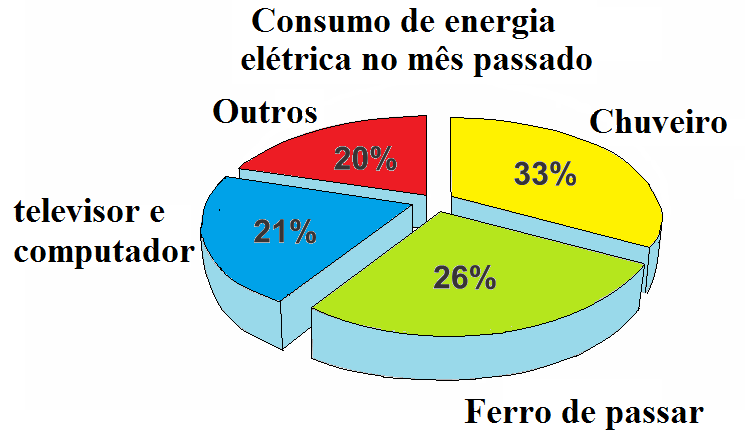 Se o valor da conta paga por seu João neste mês foi de R$ 108,00, podemos dizer quea) (   ) R$ 32,40 foram referentes ao ferro de passar. b) (   ) R$ 21,60 foram referentes ao televiso e computador.c) (   ) R$ 35,64 foram referentes ao chuveiro.d) (   ) R$ 54,00 foram referentes ao chuveiro e ferro de passar juntos.   06) Em uma loja de roupas femininas, um determinado vestido custava R$ R$ 250,00. O proprietário desta loja resolveu aumentar o preço deste vestido em 20%. Após esse aumento, Dona Marlene ao comprar o vestido pagá-lo à vista, e assim, recebeu um desconto de 10% sobre o preço atual. Nestas condições, quanto foi pago pelo vestido? a) (   ) R$ 275,00   	b) (   ) R$ 300,00		c) (   ) R$ 270,00		d) (   ) R$ 330,00   07) O botijão de gás de cozinha sofreu um reajuste de 3,5% . Sabe-se que esse botijão custava R$ 70,00. Qual o preço do botijão de gás, após o reajuste?a) (   ) R$ 72,00   		b) (   ) R$ 72,50      	c) (   ) R$ 73,00  		d) (   ) R$ 73,50      08) A figura a seguir traz informações a respeito do valor do litro do diesel, em determinado estado.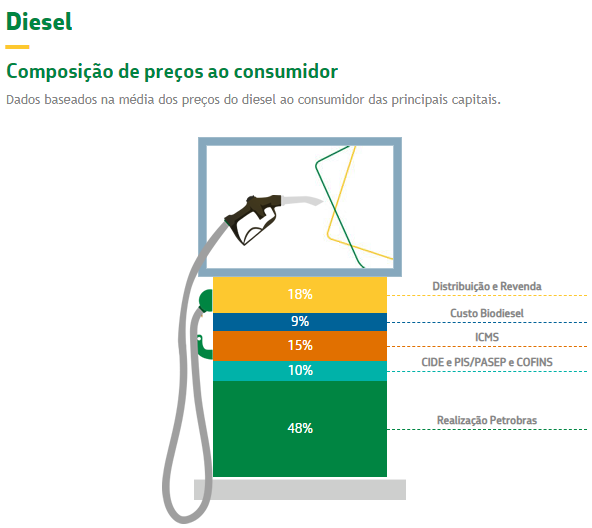 Disponível em: <https://www.poder360.com.br/economia/petrobras- Acesso em: 24 Ago. 2020Se o valor cobrado desse litro do diesel é de R$ 3,30, podemos dizer que o valor cobrado relativo ao ICMS, é de aproximadamentea) (   ) R$ 0,50	b) (   ) R$ 0,60	c) (   ) R$ 0,05	d) (   ) R$ 0,0609) Carlete foi a uma pizzaria e consumiu uma pizza do menu mostrado a seguir: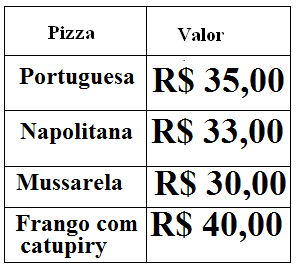 Quando veio a conta, o garçom avisou que foi acrescentada uma taxa de serviço de 10% sobre os valores do cardápio, perfazendo um total de R$ 33,00 a pagar. Nestas condições, a pizza que Carlete consumiu foi  a) (   ) Portuguesa.    	b) (   ) Napolitana.    	c) (   ) Mussarela.    	d) (   ) Frango com catupiry   10) Inácio começou a fazer algumas aplicações no mercado financeiro de bolsas de valores. Ele aplicou R$ 1.000,00,  ganhou 25% deste valor e resolveu retirar a aplicação. A seguir, reaplicou o valor retirado em outro investimento que desta vez, lhe deu uma perda 25%. Após estas operações financeiras, podemos afirmar que Inácio a) (   ) Ganhou mais de 6%   			b) (   ) Perdeu mais de 6%.   c) (   ) Perdeu menos de 6%. 			d) (   ) Não ganhou nem perdeu dinheiro.   Respostas comentadasEscreva na forma percentual as seguintes frações centesimais: 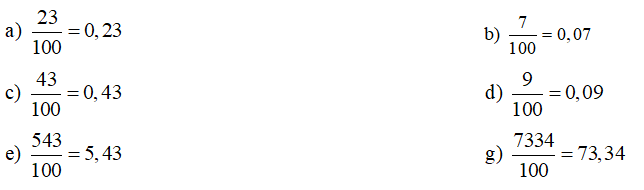 2) Determine os seguintes valores percentuais:a) 2% de 700 laranjas →Vp = 0,02 ∙700 = 14 laranjas.b) 50% de R$ 200,00→Vp = 0,50 ∙200 = 100 reais.c) 40% de 4800 m →Vp = 0,40 ∙4800 = 192 metros.d) 38% de 200 kg→Vp = 0,38 ∙200 = 76 kg.e) 6% de 50 litros →Vp = 0,06 ∙50 = 3litros.f) 37,6% de 500 m2→Vp = 3,76 ∙500 = 188 m2.3)  A 120 fotografias.60% de 120,00 = 72,00 que é o valor pago pelos salgados.25%  de 72,00 = 18,00, que é o valor correspondente às empadas.  04)  A Do valor de R$ 90,00, temos que 33% de 108,00 = 18,00 que é o valor  a ser aumentado.Portanto, o valor final será R$ 90,00 + R$ 18,00,  que é de R$ 108,0005)  CDo valor de R$ 108,00, temos que: 33% de 90,00 = 35,64 que é o valor  correspondente ao chuveiro.06)  C Do valor de R$ 250,00, temos que 20% de R$ 250,00 = 50,00 que é o valor  a ser aumentado.Logo, o valor do vestido foi para será R$ 250,00 + R$ 50,00,  que é de R$ 300,0010% de R$ 300,00 é R$ 30,00, portanto, com o desconto 300,00 – 30,00 = 270,00. Marlene pagou 270,00 pelo vestido.07)  B O valor inicial do botijão é de R$ 70,00, temos que 3,5% de R$ 70,00 é igual a  R$ 2,45Logo o botijão passará a custar R$ 70,00 + R$ 2,45 = R$ 72,45≈ R$ 72, 50.08)  A O valor do litro de diesel é de   R$ 3,30, logo, temos que 3,5% de R$ 3,30 é igual a R$ 0,495, aproximadamente R$ 0,50.09) Sendo o valor pago pela pizza R$ x, temos que com o aumento de 10%, a pizza passou a custar  R$ 1,1x , assim 1,1x = 33,00 → x = 30,00Logo a pizza pedida foi a Napolitana.10) Como o valor inicial era de R$ 1.000,00, então, temos: 25% de R$ 1.000,00 = 1.250,00. Após a primeira retirada Inácio possuía R$ 1.125,00Na segunda aplicação ele perdeu 25% de R$ 1.125,00, temos:25% de R$ 1.125,00 = R$ 937,5Portanto perdeu R$ 62,50 que é 0,0625 ou 6,25% de R$ 1000,00.Logo perdeu mais de 6%.8º ANO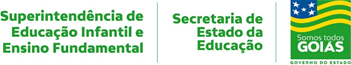 MATEMÁTICA1ª QUINZENA – 3º CORTE   1ª QUINZENA – 3º CORTE   (EF08MA04-B) Resolver e elaborar problemas, envolvendo cálculo de porcentagens, incluindo o uso de tecnologias digitais, no contesto da educação financeira.(EF08MA04-B) Resolver e elaborar problemas, envolvendo cálculo de porcentagens, incluindo o uso de tecnologias digitais, no contesto da educação financeira.NOME: NOME: UNIDADE ESCOLAR:UNIDADE ESCOLAR: